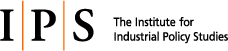 * 회비납부 확인 후 회원가입이 승인됩니다회원가입을 신청합니다.                                                      년     월     일                 가입내용 법인A(\3,900,000) 법인B(\2,600,000) 법인C(\1,300,000) 법인C(\1,300,000) 중소기업/비영리(\650,000) 기관정보 기관정보 기관정보 기관정보 기관정보 기관정보기 관 명대표자명주    소(우편물수령지)(      -      )(      -      )(      -      )(      -      )(      -      )사업자등록번호 실무자정보 실무자정보 실무자정보 실무자정보 실무자정보 실무자정보성    명전화번호이메일이메일휴 대 폰팩  스팩  스소속부서직  함직  함 포럼안내 수신자 (셀 추가 가능) 포럼안내 수신자 (셀 추가 가능) 포럼안내 수신자 (셀 추가 가능) 포럼안내 수신자 (셀 추가 가능) 포럼안내 수신자 (셀 추가 가능) 포럼안내 수신자 (셀 추가 가능)성    명이메일이메일성    명이메일이메일문       의 산업정책연구원 윤경ESG포럼 사무국 Tel: 02-360-0768 Fax: 02-456-2044 E-mail: best@ips.or.kr제 출 서 류사업자등록증 1부, 윤경ESG포럼 가입신청서 1부가입비 입금회원가입 신청서를 팩스 또는 이메일을 통해 사무국으로 보내주시고, 아래의 계좌번호로 회비를 입금하시면 입금확인 후 전자영수계산서를 발송하여 드립니다. 입금 전 전자청구계산서가 필요하신 경우 사무국으로 사업자등록증 사본을 송부해주시면 발급 가능합니다.	  은 행 명:  우리은행	  계좌번호:  817-294517-13-102	  예 금 주:  산업정책연구원